Апрель25 апреля    в детском саду  проводился День Эколят. Во всех группах прошли встречи воспитанников с героями Эколят. Умница учила самых маленьких детей  заботиться и беречь животных. Шалун с детьми 1 младшей группы высаживает лук. Елочка с детьми младшей группы от мусора убирают лесную полянку и закрепляют правила поведения в лесу. Она посвятила ребят в защитники природы «Эколята-дошколята». Шалун с ребятами средней группы учатся ухаживать за комнатными растениями: рыхлить, убирать пыль с листьев, поливать.  В старшей группе закрепляют правила поведения на природе. К детям подготовительной группы пришел Тихоня и принес скворечник. Дети теперь знают, что надо проявлять заботу о прилетающих птицах.	Герои Эколята: Елочка, Шалун, Умница  и Тихоня приучают детей к труду в природе в игровой форме.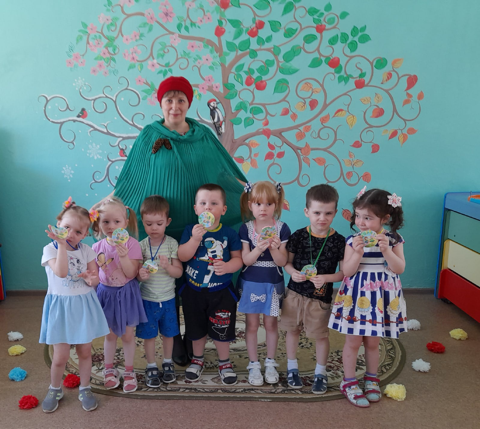 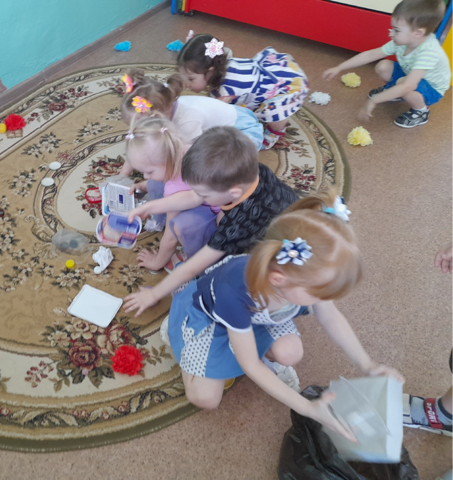 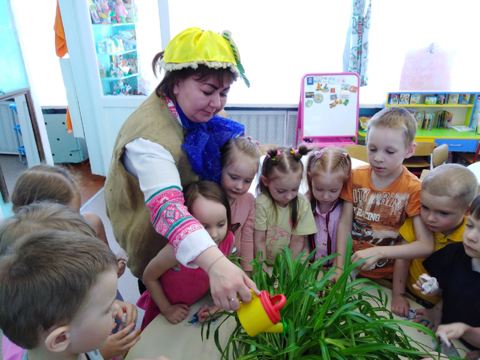 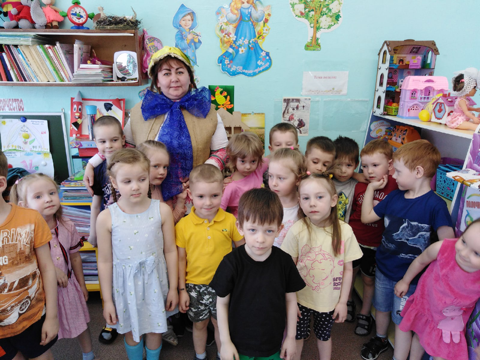 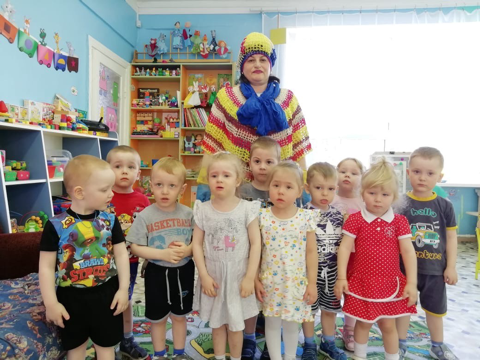 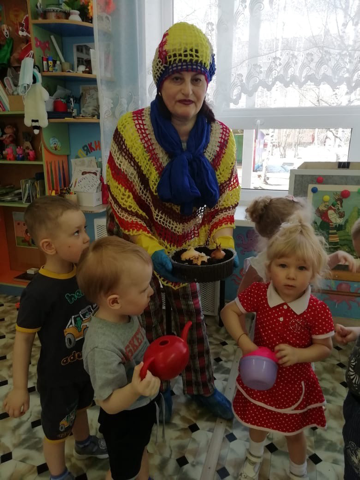 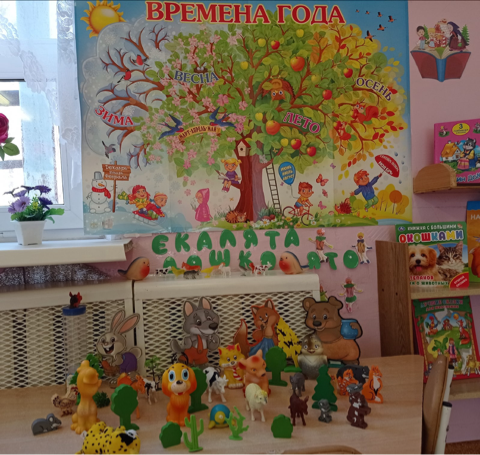 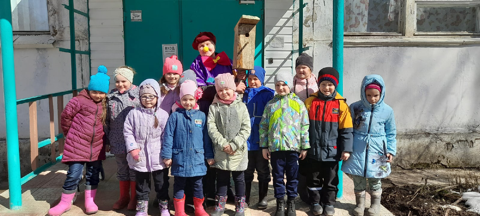 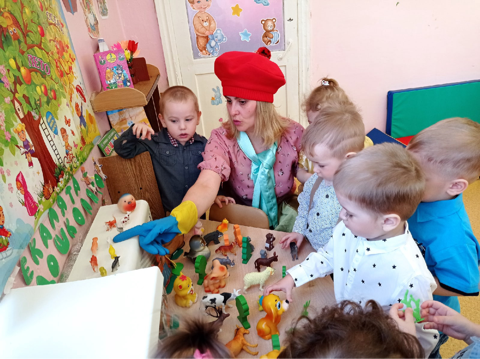 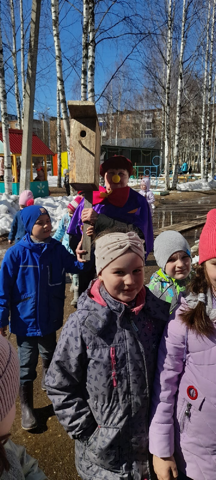 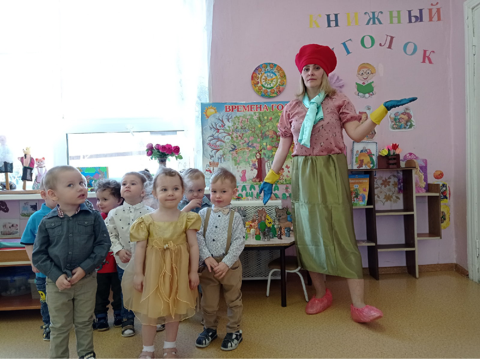 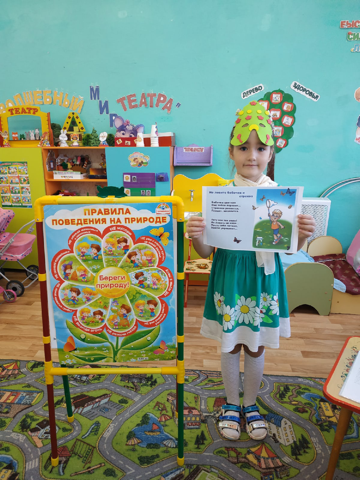 